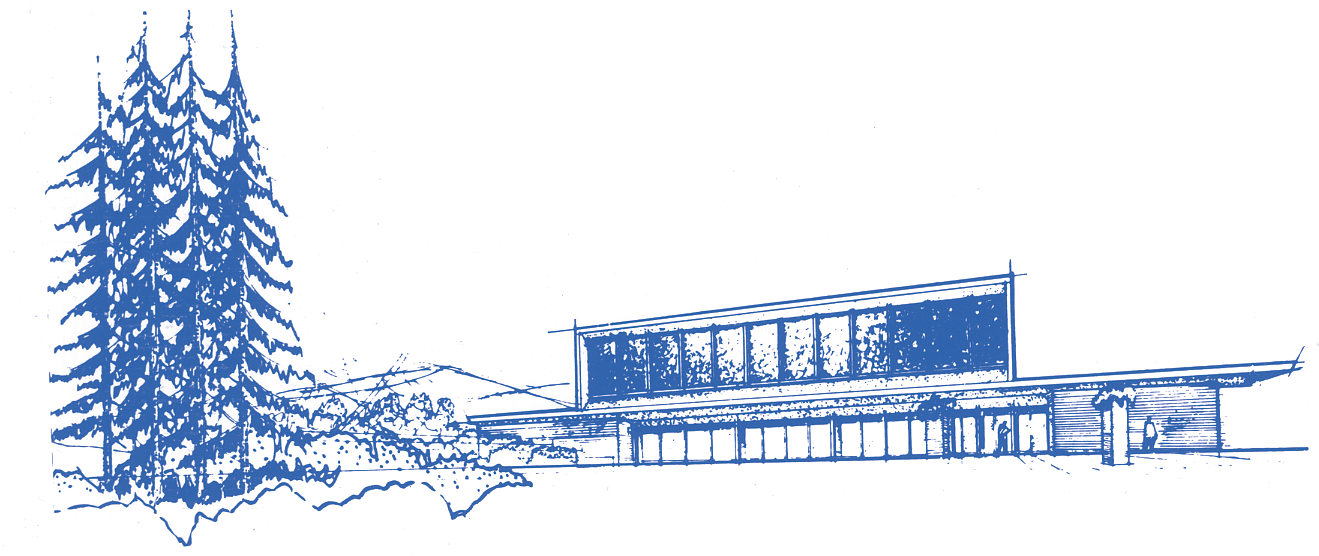 HERZL-NER TAMID CONSERVATIVE   CONGREGATIONAffiliated with the United Synagogue of Conservative JudaismRabbi Barry Leff • Cantor Bradlee Kurland• Dr. Eliyahu KrigelAgreement Letter of Understanding for B’nai Mitzvah Families and ShaPotluck at HNTDate: ____________________ Student Name: ________________________Parent Name: __________________________TGIS Date: ________________Points of Agreement:There are three possible dates for ShaPotluck at HNT and they are 8/13/22, 8/20/22, and 8/27/22.As a b’nai mitzvah family, we understand there might be a ShaPotluck dinner on the Friday night before our students’ bar or bat mitzvah.If our family chooses to host a dinner, we will have a separate dinner separate from ShaPotluck. We will have a catered meal and will coordinate that with the HNT office.We agree to answer emails from the HNT office in a timely mannerWe understand we will not be able to set up the social hall for Saturday on Friday afternoon because ShaPotluck is in the social on Friday night.Thank you for your cooperation. By signing below, we agree to the above points of agreement:__________________Parent Name __________________Nadine Strauss___________________Dr. Eliyahu Krigel3700 EAST MERCER WAY,  P.O. Box 574, MERCER ISLAND, WASHINGTON 98040-0574 • Telephone (206) 232-8555email: info@h-nt.org   •   web site: www.h-nt.org